Formation départementale Plongeur Biologiste niveau 1 (PB1)CODEP 67 / avril-mai-juin 2022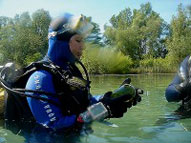 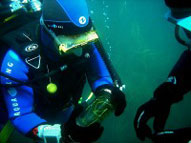 	La commission Environnement et Biologie Subaquatiques du CODEP 67 organise une formation de plongeur biologiste niveau 1 FFESSM (PB1) ouverte aux autres départements de la région Grand Est.	Si vous souhaitez mieux comprendre le monde sous-marin qui vous entoure, mieux reconnaître ce que vous voyez, plonger en protégeant votre environnement, cette formation est pour vous. Elle a pour but de sensibiliser le plongeur aux différents milieux aquatiques (eau douce et mer), à apprendre à observer la faune et la flore et à aborder l’organisation générale de la vie subaquatique. Elle est ouverte aux licencié(e)s FFESSM avec un certificat médical à jour, titulaires au minimum d’un niveau 1-PA12 en plongée scaphandre ou d'un niveau A2/AEL en apnée. 	La formation comprendra cinq soirées de cours théoriques en visioconférence (zoom, 20h-22h)		• Mercredi 27 avril		• Mercredi 4 mai et 18 mai		• Mercredi 1er juin et 8 juin	et un week-end final les 11 et 12 juin		• Samedi 11 juin à la gravière du Fort (2 plongées, cours théoriques, observations)		• Dimanche 12 juin à la gravière de Plobsheim (2 plongées, compléments de cours,		observations, validation).	Une participation financière de 50 € sera demandée (carte de niveau, location de salle, plongées, gonflages, un repas, logistique). La formation sera validée après les 4 plongées encadrées par un formateur biologiste.	Pour les inscriptions, veuillez remplir le formulaire ci-dessous et l'envoyer par courriel à André Dietrich (andernalp.diet@orange.fr). Un courriel de confirmation vous sera ensuite envoyé. Le règlement se fera par chèque lors du week end final.André DIETRICHFB1 / Président CDEBS67Correspondant CROMIS Grand EstFormation départementale Plongeur Biologiste niveau 1 (PB1)CODEP 67 / avril-mai-juin 2022Inscription• Mercredi 27 avril, 4 mai, 18 mai, 1er juin, 8 juin 2022 (20h-22h) : cours théoriques en visioconférence• Samedi 11 juin 2022 (9h-19h) : plongées à la Gravière du Fort, cours théoriques et observations microscopiques• Dimanche 12 juin 2022 (9h-16h) : plongées à la Gravière de Plobsheim, compléments de cours théoriques et observations microscopiquesParticipation financière : 50 euros (carte de niveau, location de salle, plongées, gonflages, un repas le samedi, logistique)Je m'engage à respecter la réglementation en vigueur, en particulier les normes FFESSM. Cette inscription est définitive. 		Fait à ............................................................. Le ..........................								SignatureFiche complétée à envoyer par courriel à André Dietrich : andernalp.diet@orange.frNOM :                                                                           Prénom : Adresse : Code Postal :                          Ville :                                                   N° Tél. :E mail :                                                                               Né(e) le :                                          à :Nom du Club :                                                                            N° du Club :N° licence :                                             Date Certificat Médical :Niveau technique (scaphandre ou apnée) :Expérience en biologie :Remarques éventuelles :